ご　案　内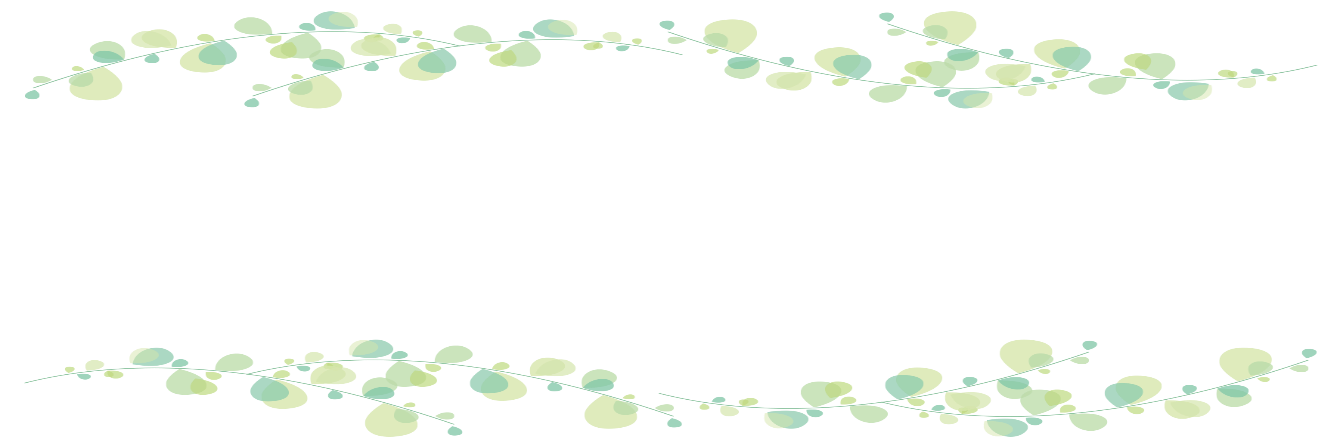 秋田大学教育文化学部附属幼稚園　令和5年度　第3回保育研修会＆秋田乳幼児保育研究会　連続保育講座　2023-No.2（第100回）下記の通り研修会＆連続保育講座を行います。子どもや保育にかかわっていらっしゃる先生方，どなたでもご参加いただけます。子どもや保育についてともに語りませんか。ご参加，お待ちしております。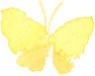 テーマ　　教育課程・保育計画と子ども主体の生活子どもの主体性と保育者の意図・指導との関係は保育の永遠の課題かもしれません。今、保育の世界には、計画的な保育実践やその評価が求められています。一方、教育・保育要領等では、子どもの主体性を促し、自発的活動としての遊びを中心とすることが「保育の基本」として求められています。計画が単に保育者にとって「書かねばならないもの」「事務的な仕事」となるようなことのないよう、子どもの生活が子どもにとってより豊かなものとなる保育の計画について、皆さんと情報交換をしつつ、ご一緒に考えたいと思います。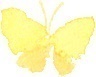 講　師：秋田大学教育文化学部     講師　保坂 和貴　先生             　　 　　　         元秋田大学教育文化学部   教授  奥山 順子　先生　　　      　　　　　    　　　 秋田大学教育文化学部　 　教授　山名 裕子（本園園長）日　時：令和5年8月8日（火）　9:30～11:30場　所：秋田大学教育文化学部3号館3階3-342教室アクセス・建物図　https://www.akita-u.ac.jp/honbu/access/index.html#access04 研修会の申し込み・問い合わせ先秋田大学教育文化学部附属幼稚園　（担当：石川美智子）〒010-0904　秋田市保戸野原の町14-32Tel:018-862-2343　Fax:018-867-0134　E-mail:kinder@kg.akita-u.ac.jp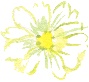 本園のHPもどうぞご覧ください。　http://www.kg.akita-u.ac.jp------------------------------  参加申込書  -----------------------------切り取らずにこのままFax（018-867-0134），またはこの内容をメール（kinder@kg.akita-u.ac.jp）でお送りください。申し込み締め切り　　8月1日（火）所属名（Tel, Fax）御所属                          Tel:               Fax:参加者氏名（職名）駐車場の希望駐車場を　　　　　　　　　　　　希望する　　　　・　　　　希望しない